Quiz sur le Portrait statistique des Morts de la Grande Guerre de Guéret (1914-1919)Photo du Monument aux morts de Guéret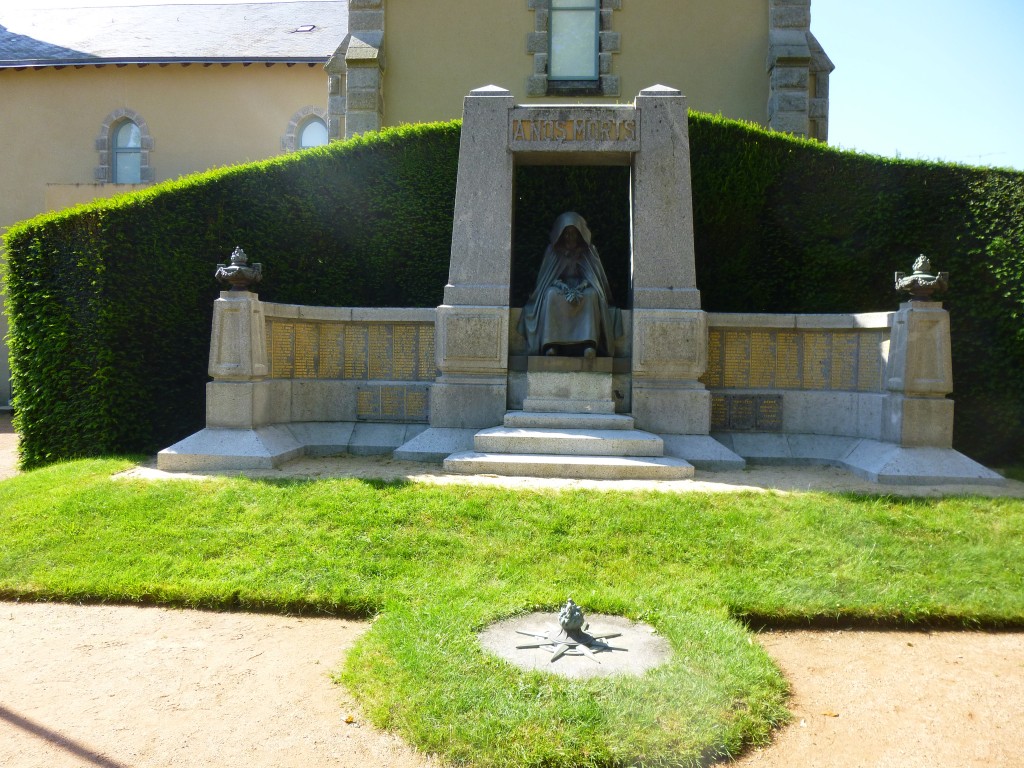 1. Le nombre de noms de la liste des Morts de la Grande Guerre de GuéretQuel est le nombre de noms figurant sur la liste des Morts de la Grande Guerre de Guéret ?10 9418 2812962752072. Les trois noms les plus fréquents de la liste des Morts de la Grande Guerre de GuéretQuels sont les trois noms les plus fréquents de la liste des Morts de la Grande Guerre de Guéret ?Dubreuil, Dumont, TourteauLecante, Suchaud, VernaudonMartin, Moreau, PetitThiriet, Thomann, Zaphiriadès3. Les  premiers prénoms des Morts de la Grande Guerre de GuéretQuel est le tiercé des premiers prénoms portés par les Morts de la Grande Guerre de Guéret ? Albert, Marcel, ÉmileJean, Henri, LouisMarie, Paul, PierreLéonard, Martial, Silvain4. Le nombre maximum de prénoms portés par les Morts de la Grande Guerre de Guéret.Quel est le nombre maximum de prénoms portés par les Morts de la Grande Guerre de Guéret ?Deux prénomsTrois prénomsQuatre prénomsCinq prénoms5. Les générations des Morts de Guéret  les plus frappées par la Grande Guerre.Quelles sont les trois générations des Morts de Guéret les plus frappées par la Grande Guerre ?Les générations nées en 1865, 1866, 1868Les générations nées en 1878, 1879, 1880Les générations nées en 1889, 1890, 1893Les générations nées en 1896, 1897, 18986. La part des hommes nés à Guéret dans les Morts de la Grande Guerre de GuéretQuel est le pourcentage des Morts de la Grande Guerre de Guéret nés à Guéret ?26%33%41%74%7. Les  Morts de la Grande Guerre de Guéret nés en CreuseEn dehors de Guéret, quelles sont les trois communes de Creuse dans lesquelles sont nés le plus de Morts de Guéret ?AubussonBourganeufLa SouterraineSaint-FielSaint-Sulpice-le-GuéretoisSaint-Vaury8. L’année de la Grande Guerre  la plus meurtrière Quelle est l’année de la Grande Guerre la plus meurtrière pour les soldats de Guéret ?1914191519161917191819199. Le mois de la Grande Guerre le plus meurtrier Quel est le mois de la Grande Guerre le plus meurtrier pour les soldats de Guéret ?Août 1914Septembre 1914Octobre 1914Avril 1915Juin 1916Avril 1917Octobre 191810. Le jour de la Grande Guerre le plus meurtrierQuel est le jour de la Grande Guerre le plus meurtrier pour les soldats de Guéret ?20 août 191422 août 191428 août 191425 septembre 19151 avril 191911. L’âge au décès des Morts de Guéret le plus fréquentQuel est l’âge au décès des Morts de Guéret le plus fréquent ?18 ans20 ans21 ans28 ans52 ans12. Les trois départements les plus meurtriers Quels sont les trois départements les plus meurtriers pour les soldats de Guéret ?Aisne 					Marne				Pas-de-Calais				Ardennes				Meurthe-et-Moselle		OiseCreuse					Meuse				Somme13. Le pays étranger le plus meurtrier pour les soldats de GuéretQuel est le pays étranger le plus meurtrier pour les soldats de Guéret ?AllemagneBelgiqueBulgarieGrèceItalieMalteMaroc14. Les lieux de résidence au décès des Morts de la Grande Guerre de GuéretQuel est le pourcentage des Morts de Guéret qui ont Guéret comme lieu de résidence au décès ?6%7%26%74%15. Les Morts de la Grande Guerre de Guéret selon les types de régimentDans quel type de régiments compte-t-on le plus de Morts de la Grande Guerre de Guéret ?AviationArtillerieCavalerieInfanterieGénieMarineSantéTrain16. Les Morts de la Grande Guerre de Guéret selon les régimentsDans quel régiment compte-t-on le plus de Morts de la Grande Guerre de Guéret ?Le 78e régiment d’infanterieLe 100e régiment d’infanterieLe 121e régiment d’infanterieLe 263e régiment d’infanterieLe 278e régiment d’infanterie17. Les Morts de la Grande Guerre de Guéret selon le gradeDans quelles proportions se répartissent les Morts de la Grande Guerre de Guéret selon le grade ?Un officier mort pour trois sous-officiers et petits gradés et six hommes de troupe.Six officiers morts pour trois sous-officiers et petits gradés et un homme de troupe.Trois officiers morts pour quatre sous-officiers et petits gradés et trois hommes de troupe. 18. Les Morts de la Grande Guerre de Guéret selon les hommes de troupeQuelle catégorie d’hommes de troupe compte le plus de Morts de la Grande Guerre de Guéret ?Les canonniersLes cavaliersLes fantassinsLes sapeurs19. Les genres de mort et l’attribution de la mention « Mort pour la France » Quels genres de mort permettent en principe d’obtenir la mention « Mort pour la France » ?Accident en serviceBlessure de guerreDisparu au combatFusillé pour l’exempleMaladie en serviceMort en captivitéSuicideTué à l’ennemi20. Les Morts de la Grande Guerre de Guéret selon le genre de mortQuel est le genre de mort majoritaire pour les soldats de Guéret ?Accident Blessure et suite de blessureDisparu au combatIntoxication par gazMaladieMort en captivitéSuicideTué à l’ennemi